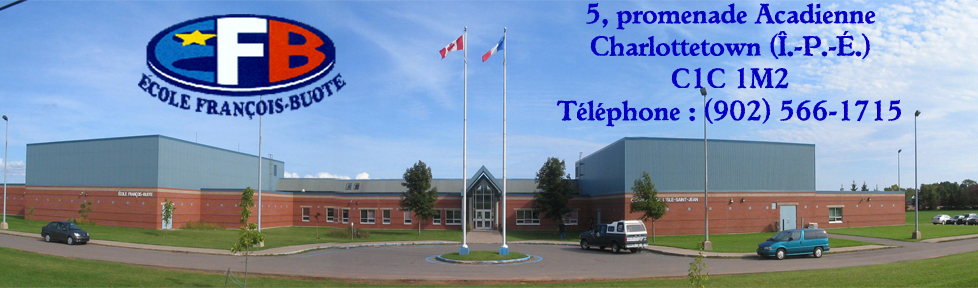 Chers parents/tuteurs,Voici la liste du matériel scolaire nécessaire pour la 6e année. S’il vous plaît, veuillez vous assurer que votre enfant apporte son matériel dès la première journée de classe et qu’il soit bien identifié avant le début des classes. Comme d’habitude, votre enfant aura besoin d’une paire de chaussures de sport pour l’éducation physique et une paire de chaussures d’intérieur (peuvent être les mêmes).Liste de fourniture scolaire8 $ pour l’agenda scolaire, 10$ activités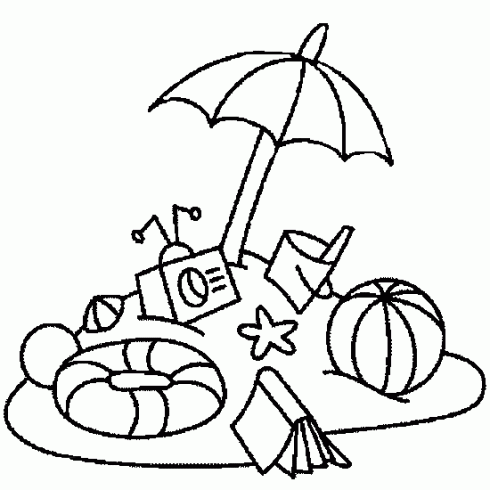 1 gros paquet de feuilles lignées (environ 300 feuilles)20 crayons de plomb HB (ou 1 crayon à mines rechargeable avec mines)1 paquet de crayons de couleur en bois1 paquet de marqueurs2 surligneurs1 stylo rouge, 1 stylo noir1 stylo bleu2 gommes à effacer blanches1 bâton de colle4 cahiers Hilroy (pas de cahiers à spirales S.V.P.)1 règle de 30 centimètres en plastique1 paire de ciseaux1 étui à crayons5 duo-tangs : 	1 violet, 1 rouge, 1 bleu, 1 jaune, 1 noir 2 rouleaux de ruban adhésif2 grosses boîtes de mouchoirs1 calculatrice de base3 marqueurs pour tableau blanc2 cartables (1 pouce ou 1 pouce et demi)1 ensemble de géométrie1 paquet de feuilles quadrillées1 petit cartable pour le portfolio 1 paquet de Post-itRuban correcteur (ex : Liquid Paper)Je vous souhaite de passer un bel été! Au plaisir de vous rencontrer en septembre ;-)